УТВЕРЖДЕНОк приказом  ГУ ТО «КЦСОН №2»от «24» августа  2023 г. № 19-оснПоложение об антикоррупционной политике государственного учреждения Тульской области«Комплексный центр социального обслуживания населения №2»I. Общие положения1.1. Настоящее положение об антикоррупционной политике (далее- Положение) является базовым документом Государственного учреждения Тульской области «Комплексный центр социального обслуживания населения №2» (далее — учреждение или сокращенное наименование ГУ ТО «КЦСОН №2», определяющим основные принципы и требования, направленные на предотвращение коррупции и соблюдение норм применимого антикоррупционного законодательства работниками учреждения.1.2. В своей деятельности Учреждение по осуществлению работы по антикоррупционной политике руководствуется Конституцией Российской Федерации, законами, указами и распоряжениями Правительства Российской Федерации, Федеральными законами, законами Тульской области, Указами Президента РФ, постановлениями Правительства РФ, нормативными правовыми актами Губернатора Тульской области, Правительства Тульской области, министерства труда и социальной защиты населения Тульской области, приказами Комплексного центра, Уставом Комплексного центра, настоящим Положением.1.3. Антикоррупционная политика учреждения направлена на  реализацию следующих мер по предупреждению коррупции:1) определение подразделений или должностных лиц, ответственных за профилактику коррупционных и иных правонарушений;2) сотрудничество учреждения с правоохранительными органами;3) разработку и внедрение в практику стандартов и процедур, направленных на обеспечение добросовестной работы учреждения;4) принятие кодекса этики и служебного поведения работников учреждения;5) предотвращение и урегулирование конфликта интересов;6) недопущение составления неофициальной отчетности и использования поддельных документов.II. Термины и определения, используемые в антикоррупционной политике2.1. Антикоррупционная политика учреждения – разработка и постоянное осуществление разносторонних и последовательных мер учреждения с целью устранения (минимизации, локализации) причин и условий, порождающих и питающих коррупцию в деятельности.2.2. Антикоррупционная экспертиза правовых актов – деятельность специалистов по выявлению и описанию коррупционных факторов, относящихся к правовым актам и их проектам; по разработке рекомендаций, направленных на устранение или ограничение действия таких факторов.2.3. Коррупция - злоупотребление служебным положением, дача взятки, получение взятки, злоупотребление полномочиями, коммерческий подкуп либо иное незаконное использование физическим лицом своего должностного положения вопреки законным интересам общества и государства в целях получения выгоды в виде денег, ценностей, иного имущества или услуг имущественного характера, иных имущественных прав для себя или для третьих лиц либо незаконное предоставление такой выгоды указанному лицу другими физическими лицами. Коррупцией также является совершение перечисленных деяний от имени или в интересах юридического лица (пункт 1 статьи 1 Федерального закона от 25 декабря 2008 г. № 273-ФЗ «О противодействии коррупции»).2.4. Противодействие коррупции - деятельность федеральных органов государственной власти, органов государственной власти субъектов Российской Федерации, органов местного самоуправления, институтов гражданского общества, организаций и физических лиц в пределах их полномочий (пункт 2 статьи 1 Федерального закона от 25 декабря 2008 г. № 273-ФЗ «О противодействии коррупции»):а) по предупреждению коррупции, в том числе по выявлению и последующему устранению причин коррупции (профилактика коррупции);б) по выявлению, предупреждению, пресечению, раскрытию и расследованию коррупционных правонарушений (борьба с коррупцией);в) по минимизации и (или) ликвидации последствий коррупционных правонарушений.2.5. Организация - юридическое лицо независимо от формы собственности, организационно-правовой формы и отраслевой принадлежности.2.6. Контрагент - любое российское или иностранное юридическое или физическое лицо, с которым организация вступает в договорные отношения, за исключением трудовых отношений.2.7. Взятка - получение должностным лицом, иностранным должностным лицом либо должностным лицом публичной международной организации лично или через посредника денег, ценных бумаг, иного имущества либо в виде незаконных оказания ему услуг имущественного характера, предоставления иных имущественных прав (в том числе когда взятка по указанию должностного лица передается иному физическому или юридическому лицу) за совершение действий (бездействие) в пользу взяткодателя или представляемых им лиц, если такие действия (бездействие) входят в служебные полномочия должностного лица либо если оно в силу должностного положения может способствовать таким действиям (бездействию), а равно за общее покровительство или попустительство по службе.2.8. Коммерческий подкуп - незаконная передача лицу, выполняющему управленческие функции в коммерческой или иной организации, денег, ценных бумаг, иного имущества,  а также незаконные оказание ему услуг имущественного характера, предоставление иных имущественных прав (в том числе когда по указанию такого лица имущество передается, или услуги имущественного характера оказываются, или имущественные права предоставляются иному физическому или юридическому лицу)  за совершение действий (бездействие) в интересах дающего  или иных лиц, если указанные действия (бездействие) входят в служебные полномочия такого лица либо если оно в силу свое служебного положения может способствовать указанным действиям (бездействию).2.9. Конфликт интересов - ситуация, при которой личная заинтересованность (прямая или косвенная) работника (представителя организации) влияет или может повлиять на надлежащее исполнение им должностных (трудовых) обязанностей и при которой возникает или может возникнуть противоречие между личной заинтересованностью работника (представителя организации) и правами и законными интересами организации, способное привести к причинению вреда правам и законным интересам, имуществу и (или) деловой репутации организации, работником (представителем организации) которой он является.2.10. Личная заинтересованность работника (представителя организации) — возможность получения доходов в виде денег, иного имущества, в том числе имущественных прав, услуг имущественного характера , результатов выполненных работ или каких-либо выгод (преимуществ) лицом, указанным в ч.1. ст.10 Федерального закона от 25 декабря 2008 г. № 273-ФЗ «О противодействии коррупции», и (или) состоящими с ним в близком родстве или свойстве лицами (родителями, супругами, детьми, братьями, сестрами, а также братьями, сестрами, родителями, детьми супругов и супругами детей), гражданами или организациями, с которыми лицо, указанное в ч.1. ст.10 Федерального закона от 25 декабря 2008 г. № 273-ФЗ «О противодействии коррупции», и (или) лица, состоящие с ним в близком родстве или свойстве, связаны имущественными, корпоративными или иными близкими отношениями.III. Цели и задачи антикоррупционной политики3.1. Основные цели антикоррупционной политики учреждения: - недопущение предпосылок, исключение возможности фактов коррупции в учреждении; - обеспечение выполнения требований противодействия коррупции в рамках компетентности администрации; - обеспечение защиты прав и законных интересов граждан от негативных процессов и явлений, связанных с коррупцией, укрепление доверия граждан к деятельности руководства учреждения. 3.2. Для достижения указанных целей требуется решение следующих задач:- предупреждение коррупционных правонарушений;- оптимизация и конкретизация полномочий должностных лиц;- формирование антикоррупционного сознания у работников учреждения и получателей социальных услуг;- обеспечение неотвратимости ответственности за совершение коррупционных правонарушений;- повышение эффективности управления, качества и доступности, предоставляемых социальных услуг учреждением;- открытость и прозрачность деятельности учреждения, содействие в реализации прав граждан на доступность информации о деятельности учреждения.                                    IV. Основные принципы противодействия коррупции  4.1. Противодействие коррупции в учреждении осуществляется на основе следующих принципов:4.1.1. Принцип соответствия политики учреждения действующему законодательству и общепринятым нормам. Соответствие реализуемых антикоррупционных мероприятий Конституции Российской Федерации, заключенным Российской Федерацией международным договорам, законодательству Российской Федерации и иным нормативным правовым актам, применимым к организации.4.1.2. Принцип личного примера руководства. Ключевая роль руководства учреждения в формировании культуры нетерпимости к коррупции и в создании внутриорганизационной системы предупреждения и противодействия коррупции.4.1.3. Принцип вовлеченности работников. Информированность работников учреждения о положениях антикоррупционного законодательства и их активное участие в формировании и реализации антикоррупционных стандартов и процедур.4.1.4. Принцип соразмерности антикоррупционных процедур риску коррупции. Разработка и выполнение комплекса мероприятий, позволяющих снизить вероятность вовлечения учреждения, ее руководителей и сотрудников в коррупционную деятельность, осуществляется с учетом существующих в деятельности данного учреждения коррупционных рисков.4.1.5. Принцип эффективности антикоррупционных процедур. Применение в учреждении таких антикоррупционных мероприятий, которые имеют низкую стоимость, обеспечивают простоту реализации и приносят значимый результат.4.1.6. Принцип ответственности и неотвратимости наказания. Неотвратимость наказания для работников учреждения вне зависимости от занимаемой должности, стажа работы и иных условий в случае совершения ими коррупционных правонарушений в связи с исполнением трудовых обязанностей, а также персональная ответственность руководства учреждения за реализацию внутриорганизационной антикоррупционной политики.4.1.7. Принцип открытости бизнеса. Информирование контрагентов, партнеров и общественности о принятых в учреждении антикоррупционных стандартах ведения бизнеса.4.1.8. Принцип постоянного контроля и регулярного мониторинга. Регулярное осуществление мониторинга эффективности внедренных антикоррупционных стандартов и процедур, а также контроля за их исполнением.4.2. Предупреждение коррупционных правонарушений осуществляется путем применения следующих мер:- разработка и реализация антикоррупционных программ;- проведение антикоррупционной экспертизы правовых актов и их проектов;- проведение индивидуальных бесед;- иные меры, предусмотренные законодательством РФ.V. Обязанности должностных лиц, ответственных за реализацию антикоррупционной политики5.1. Задачи, функции и должностных лиц, ответственных за противодействие коррупции:- разработка и представление на утверждение руководителю учреждения проектов локальных нормативных актов организации, направленных на реализацию мер по предупреждению коррупции (антикоррупционной политики, кодекса этики и служебного поведения работников и т.д.);- проведение контрольных мероприятий, направленных на выявление коррупционных правонарушений работниками;- организация проведения оценки коррупционных рисков;- прием и рассмотрение сообщений о случаях склонения работников к совершению коррупционных правонарушений в интересах или от имени иной организации, а также о случаях совершения коррупционных правонарушений работниками, контрагентами учреждения или иными лицами;- организация заполнения и рассмотрения деклараций о конфликте интересов;- организация обучающих мероприятий по вопросам профилактики и противодействия коррупции и индивидуального консультирования работников;- оказание содействия уполномоченным представителям контрольно-надзорных и правоохранительных органов при проведении ими инспекционных проверок деятельности организации по вопросам предупреждения и противодействия коррупции;- оказание содействия уполномоченным представителям правоохранительных органов при проведении мероприятий по пресечению или расследованию коррупционных преступлений, включая оперативно-розыскные мероприятия;- проведение оценки результатов антикоррупционной работы и подготовка соответствующих отчетных материалов руководству учреждения.5.2. Обязанности работников учреждения в связи с предупреждением и противодействием коррупции являются общими для всех работников.5.3. Общими обязанностями работников в связи с предупреждением и противодействием коррупции являются следующие действия:- воздержаться от совершения и (или) участия в совершении коррупционных правонарушений в интересах или от имени учреждения;- воздержаться от поведения, которое может быть истолковано окружающими как готовность совершить или участвовать в совершении коррупционного правонарушения в интересах или от имени учреждения;- незамедлительно информировать руководство учреждения о случаях склонения к совершению коррупционных учреждений;-незамедлительно информировать руководство учреждения о ставшей известной информации о случаях совершения коррупционных правонарушений другими работниками, контрагентами учреждения или иными лицами;- сообщить ответственному лицу о возможности возникновения либо возникшем у работника конфликте интересов.5.4. В целях обеспечения эффективного исполнения возложенных на работников обязанностей регламентируются процедуры их соблюдения. Исходя из положений ст. 57 ТК РФ по соглашению сторон в трудовой договор заключаемый с работником при приеме его на работу в учреждение могут включаться права и обязанности работника и работодателя, установленные данным локальным актом.5.5. При условии закрепления обязанностей работника в связи с предупреждением и противодействием коррупции в трудовом договоре работодатель вправе применить к работнику меры дисциплинарного взыскания, включая увольнение, при наличии оснований, предусмотренных ТК РФ, за совершение неправомерных действий, повлекших неисполнение возложенных на него трудовых обязанностей.VI. Информирование, консультирование и обучение работников6.1. Для обеспечения реализации антикоррупционных мер, принятых в учреждении, значимым является своевременное информирование ее работников и контрагентов о существующих локальных нормативных актах организации в сфере противодействия коррупции, установленных ими антикоррупционных стандартах, мерах ответственности за их несоблюдение, а также о внесении в документы организации, направленные на предупреждение коррупции, изменений и дополнений.6.2. Информирование работников учреждения производит руководство учреждения и сотрудники ответственные по приказу для того, чтобы подчеркнуть значимость соблюдения установленных в организации антикоррупционных мер. В учреждении организован ежегодный график индивидуального приема по вопросам коррупции ( Приложение 1). Все факты обращений фиксируются в журнале (Приложение 2).6.3. Для работников учреждения и его контрагентов должен быть обеспечен свободный и удобный доступ к информации о реализуемых мерах по предупреждению коррупции. Все обращения работников, которые склоняются к совершению коррупционных правонарушений фиксируются в журнале регистрации уведомлений  (Приложение 2.1.).6.4. Обучение работников учреждения по вопросам противодействия коррупции должно проводиться не реже, чем 1 раз в год.6.5.   Программа обучения (Приложение 9) в учреждении направлена на профилактику коррупционной деятельности.6.6. Обучение рекомендуется проводить, в первую очередь, для следующих категорий работников:- руководство учреждения;- вновь принятые работники;- работники, ответственные за предупреждение коррупции в учреждении;- работники, на которых в учреждении налагаются более строгие антикоррупционные стандарты;- работники, деятельность которых связана со специфическими коррупционными рисками (например, осуществляющие внешнеэкономическую деятельность).6.7. В учреждении должно быть организовано ситуативное обучение или дополнительное консультирование:- для работников при назначении на новую должность, связанную с повышенными коррупционными рисками;- в случае существенных изменений направлений деятельности организации или ее организационно-штатной структуры - для работников, деятельность которых затрагивают такие изменения;- в случае выявления неэффективности отдельных антикоррупционных мер - для работников, ответственных за предупреждение коррупции и т.п.VII. Оценка коррупционных рисков7.1. Целью оценки коррупционных рисков является определение конкретных процессов и видов деятельности учреждения, при реализации которых наиболее высока вероятность совершения работниками организации коррупционных правонарушений как в целях получения личной выгоды, так и в целях получения выгоды организацией.7.2. Оценка коррупционных рисков является важнейшим элементом антикоррупционной политики. Она позволяет обеспечить соответствие реализуемых антикоррупционных мероприятий при организации социального обслуживания населения,  а так же рационально использовать ресурсы, направляемые на проведение работы по профилактике коррупции.7.3. Оценка коррупционных рисков проводится, как на стадии разработки антикоррупционной политики, так и после ее утверждения.7.4. Порядок проведения оценки коррупционных рисков:- представить деятельность учреждения в виде отдельных процессов, в каждом из которых выделить составные элементы;- выявить стадию в каждом процессе и определить ее элементы, при реализации которых могут возникнуть коррупционные правонарушения;- разработать комплекс мер по устранению или минимизации коррупционных рисков.VIII. Перечень реализуемых Учреждением антикоррупционных мероприятий, стандартов и процедур и порядок их выполнения (применения)8.1. Для достижения поставленных целей и поддержания высокого рейтинга среди организаций социального обслуживания Тульской области, учреждению необходимо обеспечить развитие следующих направлений деятельности:1) проведение единой политики в области противодействия коррупции;2) организация и пропаганда антикоррупционной деятельности;3) создание негативного отношения к коррупционному поведению;4) введение антикоррупционных стандартов, то есть установление единой системы запретов, ограничений и дозволений, обеспечивающих предупреждение коррупции;5) обеспечение выполнения работниками норм антикоррупционного поведения;6) повышение уровня оплаты труда и социальной защищенности работников;7) усовершенствование системы отбора кадров, привлечение на работу квалифицированных специалистов;8) разработка инновационных технологий, повышающих объективность и обеспечивающих прозрачность лечебного процесса;9) усиление контроля за соблюдением установленных законодательством процедур заключения контрактов (договоров), проведением конкурсов, аукционов, запросов предложений, запросов котировок на поставки товаров, выполнение работ, оказание услуг для нужд Учреждения;10) усиление контроля за решением вопросов, содержащихся в обращениях граждан и юридических лиц;11) формирование и размещение на сайте Учреждения открытой для граждан информационной базы, систематическое информирование СМИ о состоянии дел по противодействию коррупции в Учреждении;12) развитие сотрудничества с государственными органами по проблемам преодоления коррупционных явлений в российском обществе.13) повышение ответственности должностных лиц за непринятие мер по устранению причин коррупции и ответственности работников за нарушение антикоррупционного законодательства.8.2. Перечень мероприятий, которые Учреждение планирует реализовать в целях предупреждения и противодействия коррупции:8.3. Учреждение  на периодической основе выявляет, рассматривает и оценивает коррупционные риски, характерные для его деятельности в целом и для отдельных направлений в частности.8.4. Учреждение проводит мероприятия  по предотвращению коррупции, разумно отвечающие выявленным рискам.8.5. Учреждение  прилагает разумные усилия, чтобы минимизировать риск деловых отношений с контрагентами, которые могут быть вовлечены в коррупционную деятельность.8.6. Учреждение  размещает настоящую Политику в свободном доступе на официальном сайте в сети Интернет, открыто заявляет о неприятии коррупции, приветствует и поощряет соблюдение принципов и требований настоящей Политики всеми контрагентами, своими работниками и иными лицами.8.7. В связи с возможным изменением во времени коррупционных рисков и иных факторов, оказывающих влияние на деятельность Учреждения, Учреждение осуществляет мониторинг внедренных мероприятий по предотвращению коррупции, контролирует их соблюдение, а при необходимости пересматривает и совершенствует их.IX. Антикоррупционная экспертиза правовых актов и (или) их проектов9.1 Антикоррупционная экспертиза нормативных правовых актов и проектов нормативных правовых актов проводится в целях выявления в них коррупциогенных факторов и их последующего устранения.9.2. Решение о проведении антикоррупционной экспертизы правовых актов и (или) их проектов принимается руководителем учреждения при наличии достаточных оснований предполагать о присутствии в правовых актах или их проектах коррупционных факторов.9.3. Получатели социальных услуг, работники учреждения и иные лица, вправе обратиться к председателю комиссии по противодействию коррупции с обращением о проведении антикоррупционной экспертизы действующих актов.X.Антикоррупционное образование и пропаганда10.1. Для решения задач по формированию антикоррупционного мировоззрения, повышения уровня правосознания правовой культуры учреждения, в установленном порядке организуется изучение правовых и морально-этических аспектов деятельности.10.2. Организация антикоррупционного образования осуществляется комиссией по противодействию коррупции.10.3. Антикоррупционная пропаганда представляет собой целенаправленную деятельность средств массовой информации, координируемую стимулируемую системой государственных заказов, содержанием которой являются просветительская работа в учреждении по вопросам противостояния коррупции и любых ее проявлениях, воспитания у граждан чувства гражданской ответственности, укрепление доверия к власти.XI. Внедрение антикоррупционных механизмов11.1. Проведение совещания с работниками учреждения по вопросам антикоррупционной политики в социальной сфере.11.2. Усиление воспитательной и разъяснительной работы среди работников по недопущению фактов вымогательства и получения денежных средств при оказании социальных услуг, кроме оплаты услуг по договору.11.3. Участие контроля за ведением документов строгой отчетности.11.4. Мониторинг работы ответственных сотрудников по противодействию коррупции, анализ мер предпринимаемых для предупреждения коррупционных правонарушений.11.5 Анализ заявлений, обращений граждан на предмет наличия в них информации о фктах коррупции в учреждении. Принятие по результатам проверок организационных мер, направленных на предупреждение подобных фактов.XII. Внутренний контроль и аудит12.1. Система внутреннего контроля и аудита способствует профилактике и выявлению коррупционных правонарушений в деятельности организации, в соответствии с федеральным законом №402-ФЗ от 06.12.2011 г.  Главная задача системы внутреннего контроля и аудита- обеспечение надежности и достоверности финансовой (бухгалтерской) отчетности организации и обеспечение соответствия деятельности организации требованиям нормативных правовых актов и локальных актов организации. Система внутреннего контроля и аудита должна учитывать требования антикоррупционной политики, в том числе:- проверка соблюдения различных организационных процедур и правил деятельности, которые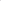 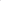 значимы с точки зрения работы по профилактике предупреждению коррупции;- контроль документирования операций хозяйственной деятельности организации;- проверка экономической обоснованности осуществляемых операций в сферах коррупционного риска.12.2. Контроль операций хозяйственной деятельностисвязан обязанностью ведения финансовой (бухгалтерской) отчетности организации п направлен ла предупреждение и выявление соответствующих нарушений: составления неофициальной отчетности, использования поддельных документов, исправлений в документах и отчетности, уничтожения документов и отчетности ранее установленного срока и т.д.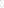 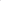 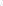 12.3. Проверка экономической обоснованности осуществляемых операций в сферах коррупционного риска может проводиться в отношении обмена деловыми подарками, представительских расходов, благотворительных пожертвований, вознаграждений внешним консультантам и других сфер.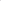 XIII. Принятие мер по предупреждению коррупции при взаимодействии с организациями – контрагентами и в зависимых организациях13.1. В антикоррупционной работе, осуществляемой при взаимодействии с организациями-контрагентами, можно условно выделить два направления.         Первое из них заключается в установлении и сохранении деловых отношений с теми организациями, которые ведут деловые отношения в добросовестной и честной манере, заботятся о собственной репутации, демонстрируют поддержку высоким этическим стандартам при ведении бизнеса, реализуют собственные меры по противодействию коррупции, участвуют в коллективных антикоррупционных инициативах. В этом случае организации необходимо внедрять специальные процедуры проверки контрагентов в целях снижения риска вовлечения организации в коррупционную деятельность и иные недобросовестные практики в ходе отношений с контрагентами.         В самой простой форме такая проверка может представлять собой сбор и анализ находящихся в открытом доступе сведений о потенциальных организациях-контрагентах: их репутации в деловых кругах, длительности деятельности на рынке, участия в коррупционных скандалах и т.п. Внимание в ходе оценки коррупционных рисков при взаимодействии с контрагентами также следует уделить при заключении сделок слияний и поглощений.         Другое направление антикоррупционной работы при взаимодействии с организациями-контрагентами заключается в распространении среди организаций-контрагентов программ, политик, стандартов поведения, процедур и правил, направленных на профилактику и противодействие коррупции, которые применяются в организации.13.2. Определенные положения о соблюдении антикоррупционных стандартов могут включаться в договоры, заключаемые с организациями-контрагентами.XIV. Сотрудничество с правоохранительными органами в сфере противодействия коррупции14.1. Сотрудничество с правоохранительными органами в учреждении осуществляется в форме:- принятия на себя публичного обязательства сообщать в соответствующие правоохранительные органы о случаях совершения коррупционных правонарушений, о которых организации (работникам организации) стало известно;- принятия на себя обязательства воздерживаться от каких-либо санкций в отношении своих сотрудников, сообщивших в правоохранительные органы о ставшей им известной в ходе выполнения трудовых обязанностей информации о подготовке или совершении коррупционного правонарушения;- в случае обнаружения признаков коррупционных правонарушений организации следует обращаться в соответствующие правоохранительные органы;- оказания содействия уполномоченным представителям правоохранительных органов при проведении ими инспекционных проверок деятельности организации по вопросам предупреждения коррупции;- оказания содействия уполномоченным представителям правоохранительных органов при проведении мероприятий по пресечению или расследованию коррупционных преступлений, включая оперативно-розыскные мероприятия.14.2. Руководство организации и ее сотрудники обязуются оказывать поддержку в выявлении и расследовании правоохранительными органами фактов коррупции, предпринимать необходимые меры по сохранению и передаче в правоохранительные органы документов и информации, содержащей данные о коррупционных правонарушениях.14.3. Руководство и сотрудники не должны допускать вмешательства в выполнение служебных обязанностей должностными лицами судебных или правоохранительных органов.XV. Ответственность физических и юридических лиц за коррупционные правонарушения15.1. В случае, если от имени или в интересах юридического лица осуществляются организация, подготовка и совершение коррупционных правонарушений или правонарушений, создающих условия для совершения коррупционных правонарушений, к юридическому лицу могут быть применены меры ответственности в соответствии с законодательством Российской Федерации.15.2. Применение за коррупционное правонарушение мер ответственности к юридическому лицу не освобождает от ответственности за данное коррупционное правонарушение виновное физическое лицо, равно как и привлечение к уголовной или иной ответственности за коррупционное правонарушение физического лица не освобождает от ответственности за данное коррупционное правонарушение юридическое лицо.XVI. Правила обмена деловыми подарками и знаками делового гостеприимства, порядок сообщения работниками о получении подарка (сдача, оценка, реализация подарка и зачисление вырученных денежных средств от его реализации16.1. Подарки, которые работники, в связи с их деятельностью в Учреждении, могут получать от других лиц и организаций, должны одновременно соответствовать следующим критериям:- быть прямо связанными с законными целями деятельности Учреждения или общенациональными праздниками (Новый год, Международный женский день, День защитника Отечества и др.);- быть обоснованными, соразмерными и не являться предметами роскоши. Стоимость подарка не может превышать 3 000,00 (трех тысяч) рублей (п.2 ст.575 ГК РФ);- не представлять собой скрытое вознаграждение за услугу, действие, бездействие, попустительство, покровительство, предоставление прав, принятие определенного решения, соглашения, разрешения и т.п. или попытку оказать влияние на получателя с иной незаконной или неэтичной целью;- не создавать репутационного риска для Учреждения, работников и иных лиц в случае раскрытия информации о подарках;- не противоречить принципам и требованиям настоящего Положения, Кодекса этики и служебного поведения, другим внутренним документам Учреждения и нормам применимого законодательства.16.2. Не допускаются подарки в виде денежных средств, как наличных, так и безналичных,независимо от валюты.16.3. Работники обязаны при получении деловых подарков или знаков делового гостеприимства принимать следующие меры:- по недопущению возможности возникновения конфликта интересов;-в случае возникновения конфликта интересов или возможности возникновения конфликта интересов при получении делового подарка или знаков делового гостеприимства в установленном порядке уведомить об этом работодателя;- письменно уведомить работодателя о получении подарка, согласно Приложению 3, не позднее 3 рабочих дней со дня получения подарка руководителя и (или) заместителя руководителя учреждения. К уведомлению прилагаются документы (при их наличии), подтверждающие стоимость подарка (кассовый чек, товарный чек, иной документ об оплате (приобретении) подарка).16.4. Подарок, фиксируется в журнале регистрации уведомлений о получении подарка (Приложение 4). Подарок стоимость которого подтверждается документами и превышает 3 тыс. рублей либо стоимость которого работнику неизвестна, сдается ответственному лицу от учреждения, которое принимает его на хранение по акту приема-передачи (Приложение 5) не позднее 5 рабочих дней со дня регистрации уведомления в соответствующем журнале регистрации.16.5. Уполномоченное лицо от учреждения в течение 3 месяцев со дня поступления заявления, организует оценку стоимости подарка для реализации (выкупа) и уведомляет в письменной форме лицо, подавшее заявление, о результатах оценки, после чего в течение месяца заявитель выкупает подарок по установленной в результате оценки стоимости или отказывается от выкупа.16.6. В случае если подарок не выкуплен, путем написания заявления и перечисления денежных средств на счет организации (Приложение 6)   или не реализован, руководителем учреждения  принимается решение о повторной реализации подарка, либо о его безвозмездной передаче на баланс благотворительной организации, либо о его уничтожении в соответствии с законодательством Российской Федерации.16.7. Средства, вырученные от реализации (выкупа) подарка, зачисляются в доход  бюджета учреждения в порядке, установленном бюджетным законодательством Российской Федерации.XVII. Порядок уведомления работодателя о случаях склонения работника к совершению коррупционных правонарушений или ставшей известной работнику информации о случаях совершения коррупционных правонарушений17.1. Работник учреждения обязан уведомлять работодателя  о фактах обращения в целях склонения его к совершению коррупционных правонарушений не позднее одного рабочего дня, следующего за днем такого обращения по форме, указанной в приложении 7 к настоящему Положению.17.2. В случае если работник учреждения находится не при исполнении трудовых обязанностей  или вне пределов места работы, он обязан уведомить руководителя( ответственное лицо) любым доступным средством связи не позднее одного рабочего дня, следующего за днем обращения в целях склонения его к совершению коррупционных правонарушений, а по прибытии к месту работы - оформить письменное уведомление.17.3. В уведомлении указываются следующие сведения:персональные данные работника, подающего уведомление (фамилия, имя, отчество, замещаемая должность, контактный телефон);фамилия, имя, отчество, должность, все известные сведения о лице, склоняющем к коррупционному правонарушению;сущность предполагаемого правонарушения (действие (бездействие), которое должен совершить (совершил) работник, и способы склонения к совершению коррупционных правонарушений, выгода, предлагаемая работнику, предполагаемые последствия;дата и место произошедшего склонения к правонарушению;сведения о третьих лицах, имеющих отношение к данному делу, и свидетелях, если таковые имеются;иные известные сведения, представляющие интерес для разбирательства по существу;информация об уведомлении работником органов прокуратуры или других государственных органов об обращении к нему каких-либо лиц в целях склонения его к совершению коррупционных правонарушений в случае, если указанная информация была направлена уведомителем в соответствующие органы;дата подачи уведомления и личная подпись уведомителя.17.4. К уведомлению прилагаются все имеющиеся материалы, подтверждающие обстоятельства обращения в целях склонения работника учреждения к совершению коррупционных правонарушений.17.5. Работник, которому стало известно о факте обращения к другим работникам учреждения в связи с исполнением должностных обязанностей каких-либо лиц в целях склонения их к совершению коррупционных правонарушений, вправе уведомлять об этом руководителя в порядке, установленном настоящим Положением.17.6. Уведомление работника учреждения  подлежит обязательной регистрации.17.7. Прием, регистрацию и учет поступивших уведомлений осуществляет лицо, ответственное за работу по профилактике коррупционных правонарушений. Сотруднику выдается Талон- корешок ( Приложение 8).17.8. Лицо, ответственное за работу по профилактике коррупционных правонарушений обеспечивает конфиденциальность и сохранность данных, полученных от работника, подавшего уведомление, и несет персональную ответственность в соответствии с законодательством Российской Федерации за разглашение полученных сведений.17.9. Регистрация представленного уведомления производится в журнале учета уведомлений о фактах обращения в целях склонения работника учреждения к совершению коррупционных правонарушений по форме согласно приложению 2.1 к настоящему Положению.17.10. После регистрации уведомление в течение рабочего дня передается для рассмотрения руководителю учреждения.17.11. Проверка сведений, содержащихся в уведомлении, проводится лицом, ответственным за работу по профилактике коррупционных правонарушений в течение десяти рабочих дней со дня регистрации уведомления.17.12. Проверка включает в себя опрос работника, подавшего уведомление, получение от работника пояснений по сведениям, изложенным в уведомлении. В ходе проверки должны быть полностью, объективно и всесторонне установлены причины и условия, при которых поступило обращение к работнику каких-либо лиц в целях склонения к совершению коррупционных правонарушений.17.13. Лицо, ответственное за работу по профилактике коррупционных правонарушений по поручению руководителя направляет полученные в результате проверки документы в правоохранительные органы Российской Федерации, не позднее 10 рабочих дней с даты его регистрации в журнале.XVIII. Заключительные положения18.1. Настоящее Положение вступает в силу с момента его утверждения.18.2. В настоящее Положение могут быть внесены изменения, путем издания соответствующего приказа, подписанного директором Комплексного  центра.Согласовано:Юрисконсульт______________________________________Приложение 1к Положению об антикоррупционной политике                                                                                                       ГУ ТО «КЦСОН №2»ГРАФИКпроведения индивидуальных консультаций работниковГУ ТО «Комплексный центр социального обслуживания населения №2»по вопросам противодействия коррупциина ______годПриложение 2к Положению об антикоррупционной политике                                                                                                       ГУ ТО «КЦСОН №2»Журнал проведения индивидуальных консультаций по вопросам противодействия коррупцииПриложение 2.1к Положению об антикоррупционной политике                                                                                                       ГУ ТО «КЦСОН №2»Журнал регистрации уведомлений о фактах обращений в целях склоненя работников к совершению коррупционных правонарушенийПриложение 3к Положению об антикоррупционной политике                                                                                                       ГУ ТО «КЦСОН №2»УВЕДОМЛЕНИЕо получении подарка                                                                                    ________________________________________                                                                                  (наименование уполномоченной организации                                                                                                                                                                                        (уполномоченного подразделения)                                                                                    от ______________________________________(Ф.И.О., замещаемая должность,специальное звание)Уведомление о получении подарка от "___" _________ 20 ___ г.Извещаю о получении ___________ подарка(ов) на __________________                                                                    (дата получения)                                             (наименование__________________________________________________________________протокольного мероприятия, служебной командировки, другого официального__________________________________________________________________мероприятия, место и дата проведения)--------------------------------<1> Заполняется при наличии документов, подтверждающих стоимость подарка.Приложение: ___________________________________ на __________ листах                                                           (наименование документа)Лицо, представившееуведомление          _________ _______________________ "__" _______ 20__ г.                                                    (подпись)               (расшифровка подписи)Лицо, принявшееуведомление          _________ _______________________ "__" _______ 20__ г.                                                   (подпись)                (расшифровка подписи)Регистрационный номер в Журнале регистрации уведомлений о получении подарков ___________"__" _________ 20__ г.Приложение 4к Положению об антикоррупционной политике                                                                                                      ГУ ТО «КЦСОН №2»Журнал регистрации уведомлений о получении подаркаПриложение 5к Положению об антикоррупционной политике                                                                                                      ГУ ТО «КЦСОН №2»                                                   УТВЕРЖДАЮ                                                                                    ________________________________________                                                                                  (наименование уполномоченной организации                                                                                                                                                                                        (уполномоченного подразделения)                                                                                    ______________________________________                              АКТ ПРИЕМА-ПЕРЕДАЧИ (ВОЗВРАТА) ПОДАРКА от "__" __________ 20__ г.                                                                                      N ______________________________________________________________________________________(Ф.И.О., занимаемая должность)в соответствии с Гражданским кодексом РФ, Федеральным законом от 25.12.2008 г. № 273-ФЗ «О противодействии коррупции»,_________________________________________________________________________________(Ф.И.О., занимаемая должность)возвращает ему подарок, переданный по акту приема передачи (возврата) подарка от _____________№ ___________________.Приложение 6к Положению об антикоррупционной политике                                                                                                      ГУ ТО «КЦСОН №2»Заявлениео выкупе подаркаИзвещаю о намерении выкупить подарок, полученный мной в связи__________________________________________________________________(указать наименование протокольного мероприятия или другогоофициального мероприятия, место и дату проведения)и переданный на хранение в установленном порядке материально-ответственному лицу по ___________________________________________________________________________________________________________,(дата и регистрационный номер уведомления, дата и регистрационныйномер акта приема-передачи на хранение)по  стоимости,  установленной  в  результате  оценки подарка в соответствиис законодательством Российской Федерации об оценочной деятельности.___________ ______________________________              "__" ______ 20__ г.       (подпись)                       (расшифровка подписи)Приложение 7к Положению об антикоррупционной политике                                                                                                      ГУ ТО «КЦСОН №2»                             __________________________________________                             (должность, фамилия, имя, отчество (при                             наличии) лица, на имя которого направляется                             уведомление)                             от _______________________________________                             (фамилия, имя, отчество (при наличии),                             должность, телефон работника организации)                               Уведомление       о фактах обращения в целях склонения работника к совершению                       коррупционных правонарушений     В соответствии со статьей 11.1 Федерального  закона  от  25  декабря 2008 г. N 273-ФЗ "О противодействии коррупции" я, _______________________________________________________________________,       (фамилия, имя, отчество (при наличии) работника организации) настоящим уведомляю об обращении ко мне в целях склонения  к  совершению коррупционных правонарушений: _______________________________________________________________________.   (описывается сущность предполагаемого коррупционного правонарушения, дата, место, время склонения к совершению коррупционного правонарушения, обстоятельства склонения к совершению коррупционного правонарушения, все    известные сведения о лице, склоняющем к совершению коррупционного       правонарушения, способ склонения к совершению коррупционного                             правонарушения)     К уведомлению прилагаю следующие дополнительные материалы: _______________________________________________________________________.           (указываются дополнительные материалы (при наличии) __________________________      ____________________________________          (подпись)                     (расшифровка подписи) __________________________           (датаПриложение 8к Положению об антикоррупционной политике                                                                                                      ГУ ТО «КЦСОН №2»Приложение 9к Положению об антикоррупционной политике                                                                                                        ГУ ТО «КЦСОН №2»Программа обучения работников ГУ ТО «КЦСОН №2»вопросам профилактики и противодействия коррупцииСодержание программы I. Понятие коррупции и правовые основы противодействия
коррупционным правонарушениям
1.1. В сфере противодействия коррупции используются понятия,
применяемые в значениях, определенных в Федеральным законом от 25
декабря 2008 г. № 273-Ф3 «О противодействии коррупции» (далее - Закон о
противодействии коррупции):Коррупция - злоупотребление служебным положением, дача взятки,
получение взятки, злоупотребление полномочиями, коммерческий подкуп
либо иное незаконное использование физическим лицом своего
должностного положения вопреки законным интересам общества и
государства в целях получения выгоды в виде денег, ценностей, иного
имущества или услуг имущественного характера, иных имущественных прав
для себя или для третьих лиц либо незаконное предоставление такой выгоды
указанному лицу другими физическими лицами. Коррупцией также является
совершение перечисленных деяний от имени или в интересах юридического
лица;
Противодействие коррупции - деятельность федеральных органов
государственной власти, органов государственной власти субъектов
Российской Федерации, органов местного самоуправления, институтов
гражданского общества, организаций и физических лиц в пределах их
полномочий:
а) по предупреждению коррупции, в том числе по выявлению и
последующему устранению причин коррупции (профилактика коррупции);
б) по выявлению, предупреждению, пресечению, раскрытию и
расследованию коррупционных правонарушений (борьба с коррупцией);
в) по минимизации и (или) ликвидации последствий коррупционных
правонарушений.
Предупреждение коррупции - деятельность организации, направленная
на введение элементов корпоративной культуры, организационной
структуры, правил и процедур, регламентированных внутренними
нормативными документами, обеспечивающих недопущение коррупционных
правонарушений.
1.2. Действующее российское законодательство в сфере противодействия
коррупции.
Основополагающим нормативно правовым актом в сфере
противодействия коррупции в Российской Федерации является Федеральный
закон от 25 декабря 2008 г. № 27Э-ФЗ «О противодействии коррупции».
Законом о противодействии коррупции устанавливаются основные
принципы противодействия коррупции, правовые и организационные основы
предупреждения коррупции и борьбы с ней, минимизации и (или)
ликвидации последствий коррупционных правонарушений.
II. Меры профилактики коррупции в Учреждении. Правовые и
организационные основы противодействия коррупции в Учреждении,
основные принципы противодействия коррупции. Кодекс этики и
служебного поведения работников Учреждения
2.1. С целью профилактики коррупции в Учреждении проводится следующая
работа:
назначено должностное лицо, ответственное за профилактику и
противодействие коррупции;утверждена антикоррупционная политика;утвержден Кодекс этики и служебного поведения работников;
ежегодно утверждается план противодействия коррупции.
2.2. Кодекс этики и служебного поведения работников Учреждения.
Кодекс представляет собой свод общих принципов профессиональной
служебной этики и основных правил служебного поведения, которыми
должны руководствоваться работники Учреждения независимо от
замещаемой ими должности.Целью Кодекса является установление этических норм и правил
служебного поведения работников Учреждения для повышения
эффективности выполнения ими своих трудовых обязанностей, а также
содействие укреплению авторитета работников Учреждения, повышению
доверия граждан к Учреждению. Кодекс призван повысить эффективность выполнения работниками Учреждения своих трудовых обязанностей. Кодекс служит основой для формирования основных принципов служебного поведения работников Учреждения, уважительного отношения к работникам Учреждения в общественном сознании, а также выступает как институт общественного сознания и нравственности работников
Учреждения, их самоконтроля. Соблюдение работниками Учреждения положений Кодекса является одним из критериев оценки качества их профессиональной деятельности и служебного поведения.III.  Порядок уведомления работодателя о случаях склонения работника к совершению коррупционных правонарушений или ставшей известной работнику информации о случаях совершения коррупционных правонарушений3.1. Работник учреждения обязан уведомлять работодателя  о фактах обращения в целях склонения его к совершению коррупционных правонарушений не позднее одного рабочего дня, следующего за днем такого обращения по установленной форме.3.2. В случае если работник учреждения находится не при исполнении трудовых обязанностей  или вне пределов места работы, он обязан уведомить руководителя( ответственное лицо) любым доступным средством связи не позднее одного рабочего дня, следующего за днем обращения в целях склонения его к совершению коррупционных правонарушений, а по прибытии к месту работы - оформить письменное уведомление.3.3. В уведомлении указываются следующие сведения:персональные данные работника, подающего уведомление (фамилия, имя, отчество, замещаемая должность, контактный телефон);фамилия, имя, отчество, должность, все известные сведения о лице, склоняющем к коррупционному правонарушению;сущность предполагаемого правонарушения (действие (бездействие), которое должен совершить (совершил) работник, и способы склонения к совершению коррупционных правонарушений, выгода, предлагаемая работнику, предполагаемые последствия;дата и место произошедшего склонения к правонарушению;сведения о третьих лицах, имеющих отношение к данному делу, и свидетелях, если таковые имеются;иные известные сведения, представляющие интерес для разбирательства по существу;информация об уведомлении работником органов прокуратуры или других государственных органов об обращении к нему каких-либо лиц в целях склонения его к совершению коррупционных правонарушений в случае, если указанная информация была направлена уведомителем в соответствующие органы;дата подачи уведомления и личная подпись уведомителя.3.4. К уведомлению прилагаются все имеющиеся материалы, подтверждающие обстоятельства обращения в целях склонения работника учреждения к совершению коррупционных правонарушений.3.5. Работник, которому стало известно о факте обращения к другим работникам учреждения в связи с исполнением должностных обязанностей каких-либо лиц в целях склонения их к совершению коррупционных правонарушений, вправе уведомлять об этом руководителя в порядке, установленном настоящим Положением.3.6. Уведомление работника учреждения  подлежит обязательной регистрации.3.7. Прием, регистрацию и учет поступивших уведомлений осуществляет лицо, ответственное за работу по профилактике коррупционных правонарушений. Сотруднику выдается Талон- корешок.3.8. Лицо, ответственное за работу по профилактике коррупционных правонарушений обеспечивает конфиденциальность и сохранность данных, полученных от работника, подавшего уведомление, и несет персональную ответственность в соответствии с законодательством Российской Федерации за разглашение полученных сведений.3.9. Регистрация представленного уведомления производится в журнале учета уведомлений о фактах обращения в целях склонения работника учреждения к совершению коррупционных правонарушений. После регистрации уведомление в течение рабочего дня передается для рассмотрения руководителю учреждения.3.10. Проверка сведений, содержащихся в уведомлении, проводится лицом, ответственным за работу по профилактике коррупционных правонарушений в течение десяти рабочих дней со дня регистрации уведомления.3.11. Проверка включает в себя опрос работника, подавшего уведомление, получение от работника пояснений по сведениям, изложенным в уведомлении. В ходе проверки должны быть полностью, объективно и всесторонне установлены причины и условия, при которых поступило обращение к работнику каких-либо лиц в целях склонения к совершению коррупционных правонарушений.3.12. Лицо, ответственное за работу по профилактике коррупционных правонарушений по поручению руководителя направляет полученные в результате проверки документы в правоохранительные органы Российской Федерации, не позднее 10 рабочих дней с даты его регистрации в журнале.НаправлениеМероприятиеНормативное обеспечение, закрепление стандартов поведения и декларация намеренийРазработка и принятие кодекса этики и служебного поведения работников организацииНормативное обеспечение, закрепление стандартов поведения и декларация намеренийРазработка и внедрение положения о конфликте интересовНормативное обеспечение, закрепление стандартов поведения и декларация намеренийРазработка и принятие правил, регламентирующих вопросы обмена деловыми подарками и знаками делового гостеприимстваНормативное обеспечение, закрепление стандартов поведения и декларация намеренийВведение антикоррупционных положений в трудовые договоры работниковНормативное обеспечение, закрепление стандартов поведения и декларация намеренийВведение в договоры, связанные с хозяйственной деятельностью учреждения, стандартной антикоррупционной оговоркиРазработка и введение специальных антикоррупционных процедурВведение процедуры информирования работниками работодателя о случаях склонения их к совершению коррупционных нарушений и порядка рассмотрения таких сообщений, включая создание доступных каналов передачи обозначенной информации (механизмов "обратной связи", телефона доверия и т. п.)Введение процедуры информирования работодателя о ставшей известной работнику информации о случаях совершения коррупционных правонарушений другими работниками, контрагентами организации или иными лицами и порядка рассмотрения таких сообщений, включая создание доступных каналов передачи обозначенной информации (механизмов "обратной связи", телефона доверия и т. п.)Разработка и введение специальных антикоррупционных процедурВведение процедуры информирования работниками работодателя о возникновении конфликта интересов и порядка урегулирования выявленного конфликта интересовРазработка и введение специальных антикоррупционных процедурВведение процедур защиты работников, сообщивших о коррупционных правонарушениях в деятельности организации от формальных и неформальных санкцийРазработка и введение специальных антикоррупционных процедурПроведение периодической оценки коррупционных рисков в целях выявления сфер деятельности учреждения, наиболее подверженных таким рискам и разработки соответствующих антикоррупционных мерОбучение и информирование работниковОзнакомление работников с нормативными документами, регламентирующими вопросы предупреждения и противодействия коррупции в организации путем размещения на официальном сайте УчрежденияПроведение обучающих мероприятий по вопросам профилактики и противодействия коррупцииОрганизация индивидуального консультирования работников по вопросам применения (соблюдения) антикоррупционных стандартов и процедурОбеспечение соответствия системы внутреннего контроля и аудита организации требованиям антикоррупционной политики организацииОсуществление регулярного контроля соблюдения внутренних процедурОсуществление регулярного контроля данных бухгалтерского учета, наличия и достоверности первичных документов бухгалтерского учетаОбеспечение соответствия системы внутреннего контроля и аудита организации требованиям антикоррупционной политики организацииОсуществление регулярного контроля экономической обоснованности расходов в сферах с высоким коррупционным риском: обмен деловыми подарками, благотворительные пожертвования, вознаграждения внешним консультантамОценка результатов проводимой антикоррупционной работы и распространение отчетных материаловПроведение регулярной оценки результатов работы по противодействию коррупцииПодготовка и распространение отчетных материалов о проводимой работе и достигнутых результатах в сфере противодействия коррупцииПривлечение экспертовПериодическое проведение внешнего аудитаПривлечение экспертовПривлечение внешних независимых экспертов при осуществлении хозяйственной деятельности организации и организации антикоррупционных мерОтветственные лица, проводящие консультацииДолжностьДни и часы приемаМеста проведения консультацийКонтактные данные ответственных лиц№ п/пДата проведенияФИО сотрудникаЗадаваемый вопросРезультат консультацийПодпись ответственного лицаПодпись сотрудника№ п/пДата и номер талонаФИО сотрудникаДокумент удостовер.личностьДолжностьТелефонКраткое содержание уведомленияФИО лица принявшего уведомлениеНаименованиеподаркаХарактеристика подарка,его описаниеКоличествопредметовСтоимость (врублях)<1>1.             2.             3.             Итого          № п/пДата обстоятельств даренияФИО сотрудникаХарактеристика подаркаКоличество предметовСтоимостьДата регистрацииМесто хранения(Кому),                                                                                          от(Фамилия имя отчество (при наличии),                             гражданского служащего, сдавшего подарок с указанием должности, структурного подразделения, телефона)Наименование подаркаКоличество предметов1.2.Итого:Итого:ТАЛОН-КОРЕШОК№____________Уведомление принято от _________________________________________(Ф.И.О. работника)Краткое содержание уведомления ____________________________________________ ____________________________________________ ____________________________________________ ____________________________________________ _____________________________________________________________________________________(подпись и должность лица, принявшего уведомление)«___» _________ 20_____г._______________________________________(подпись лица, получившего талон-уведомление)«___» _________ 20_____г.ТАЛОН-УВЕДОМЛЕНИЕ№____________Уведомление принято от __________________________________________(Ф.И.О. работника)Краткое содержание уведомления ________________________________________________________________________________________ ____________________________________________________________________________________________________________________________________Уведомление принято:_________________________________________(Ф.И.О., должность лица, принявшего уведомление)_______________________________(номер по Журналу)«___» _________ 20_____г._________________________________________(подпись работника, принявшего уведомление)№ п/пНаименование разделов 1Понятие коррупции и правовые основы противодействия коррупционным правонарушениям. Действующее законодательство в сфере противодействия коррупции.2Меры профилактики коррупции в Учреждении. Правовые и организационные основы противодействия коррупции в Учреждении, основные принципы противодействиякоррупции. Кодекс этики и служебного поведения работников Учреждения.3Порядок уведомления работниками работодателя, органы прокуратуры другие государственные органы обо всех случаях обращения к ним каких-либо лиц вцелях склонения их к совершению коррупционных правонарушений.